Les Incorruptibles – CE2 / CM1 Emprunt Élèves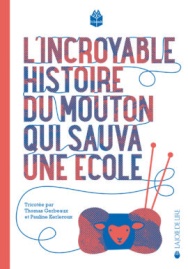 94p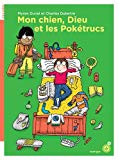 64p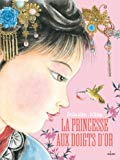 40p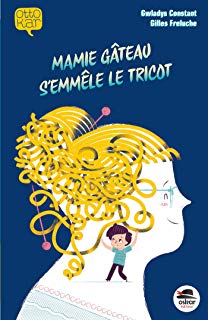 62p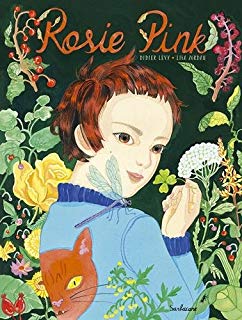 40p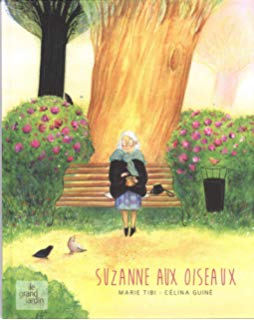 32p